SCHOOL-BASED WELLNESS CENTERS STRATEGIC PLANNING STEERING COMMITTEE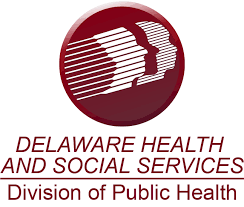 Location: https://healthmanagement.zoom.us/j/92302387433?pwd=SjRmQnpDUTJpNUJCRDF5d3BhcEpVdz09
Date:  5.20.21
Time:  9:30 AM - 10:30 AMAll materials are available on the virtual binder.WELCOMECall to OrderREVIEW OF MEETING MINUTESApproval of MinutesSTRATEGIC PLAN: FINANCIAL ANALYSIS REVISIONS – 25 minsIMPLEMENTATION PLAN REVIEW – 25 minsOPEN FORUMNEXT STEPS & ADJOURNMENT – 10 minsReview Implementation Plan and send feedback by May 31, 2021Final meeting is scheduled for:Thursday, June 17th, 9:30 AM – 10:30 AM